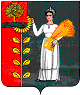 ПОСТАНОВЛЕНИЕАДМИНИСТРАЦИИ СЕЛЬСКОГО ПОСЕЛЕНИЯ БОГОРОДИЦКИЙ СЕЛЬСОВЕТ ДОБРИНСКОГО МУНИЦИПАЛЬНОГО РАЙОНА ЛИПЕЦКОЙ ОБЛАСТИ РОССИЙСКОЙ ФЕДЕРАЦИИ 18.11.2013 г.			ж. д. ст. Плавица			№ 81Об определении гарантирующей организации, осуществляющей холодное водоснабжение на территории сельского поселения Богородицкий сельсовет.В соответствии со ст.14 Федерального закона от 06.10.2003 №131-ФЗ «Об общих принципах организации местного самоуправления в Российской Федерации», ст.12 Федерального закона Российской Федерации от 07.12.2011 № 416-ФЗ «О водоснабжении и водоотведении», руководствуясь п. 2 ст. 36 Устава сельского поселения Богородицкий сельсоветПОСТАНОВЛЯЮ:1. Признать утратившим силу Постановление администрации сельского поселения Богородицкий сельсовет от 28.06.2013 года № 59/1 «Об определении гарантирующей организации, осуществляющей холодное водоснабжение на территории сельского поселения Богородицкий сельсовет.»2. Наделить Муниципальное унитарное предприятие «Жилищно-коммунального хозяйства» статусом гарантирующей организации, для осуществления холодного водоснабжения, как единственного поставщика данного ресурса по сельскому поселению Богородицкий сельсовет (далее – Гарантирующая организация).3. Зона деятельности Гарантирующей организации, устанавливается в следующих населенных пунктах сельского поселения Богородицкий сельсовет: ж.д. ст. Плавица, п. Пролетарий, д. Благодать, д. Ольговка, с. Богородицкое.4. Настоящее постановление разместить в сети «Интернет» на сайте сельского поселения Богородицкий сельсовет. 5. Настоящее постановление вступает в силу с 01 декабря 2013 года.6. Контроль за выполнением настоящего постановления оставляю за собой.Глава сельского поселения Богородицкий сельсовет						А.И. Овчинников